Балқаш қаласы «№ 9 жалпы білім беретін мектебі» КММ«Өзін-өзі бағалау»  әдістемесініңақпараты2021-2022 оқу жылы  	Мектебімізде 15. 11 жұлдызында 2, 4 сынып оқушыларынан  «Өзін-өзі бағалау» әдістемесін мектеп психологы С. Абеуова алынды. Оқушылардың алдына дөңгелекшелер суреттелінген карточкалар берілді. Карточкада 9 дөңгелекшелердің ішіне өзін қай деңгейде екенін анықтау тапсырылды.Мақсаты: Оқушының өзін-өзі бағалау шамасын, ата-анамен, достарымен қарым-қатынасын анықтау, кеңес беру.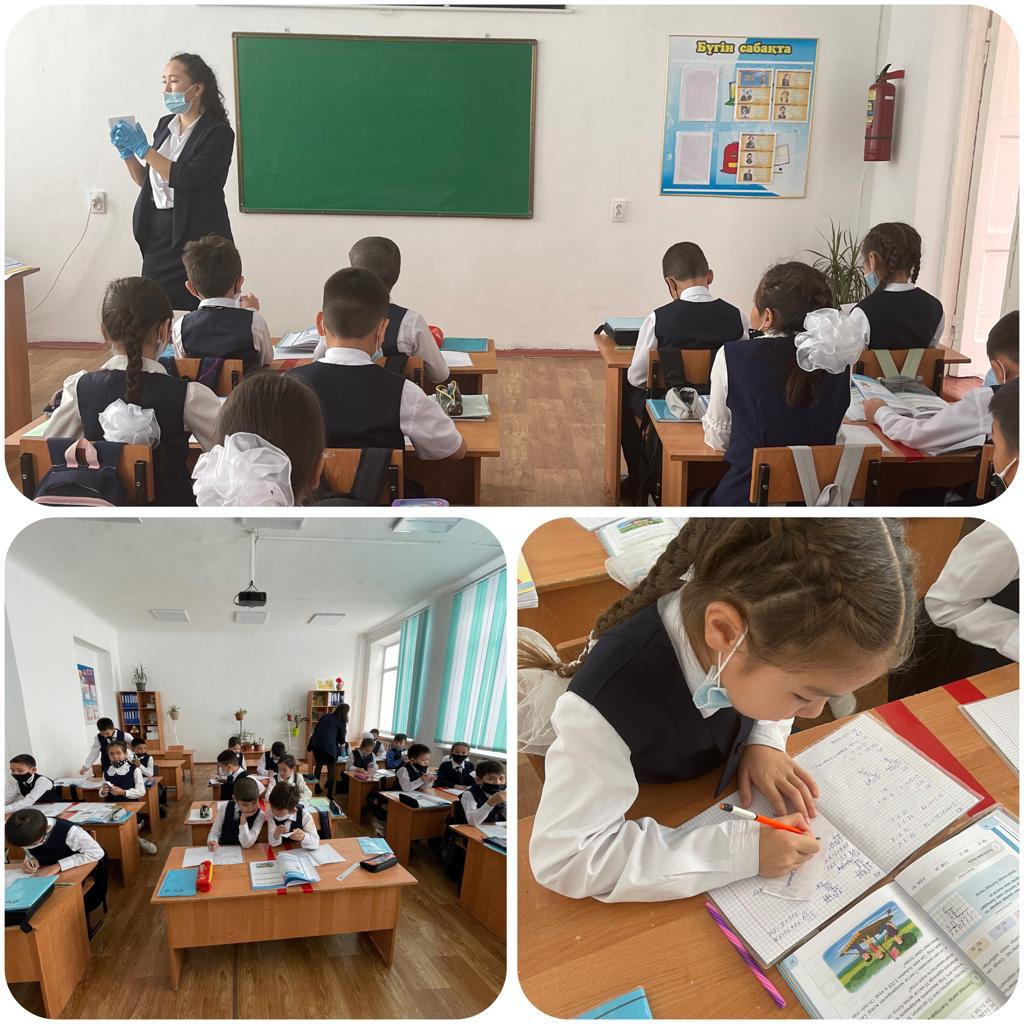 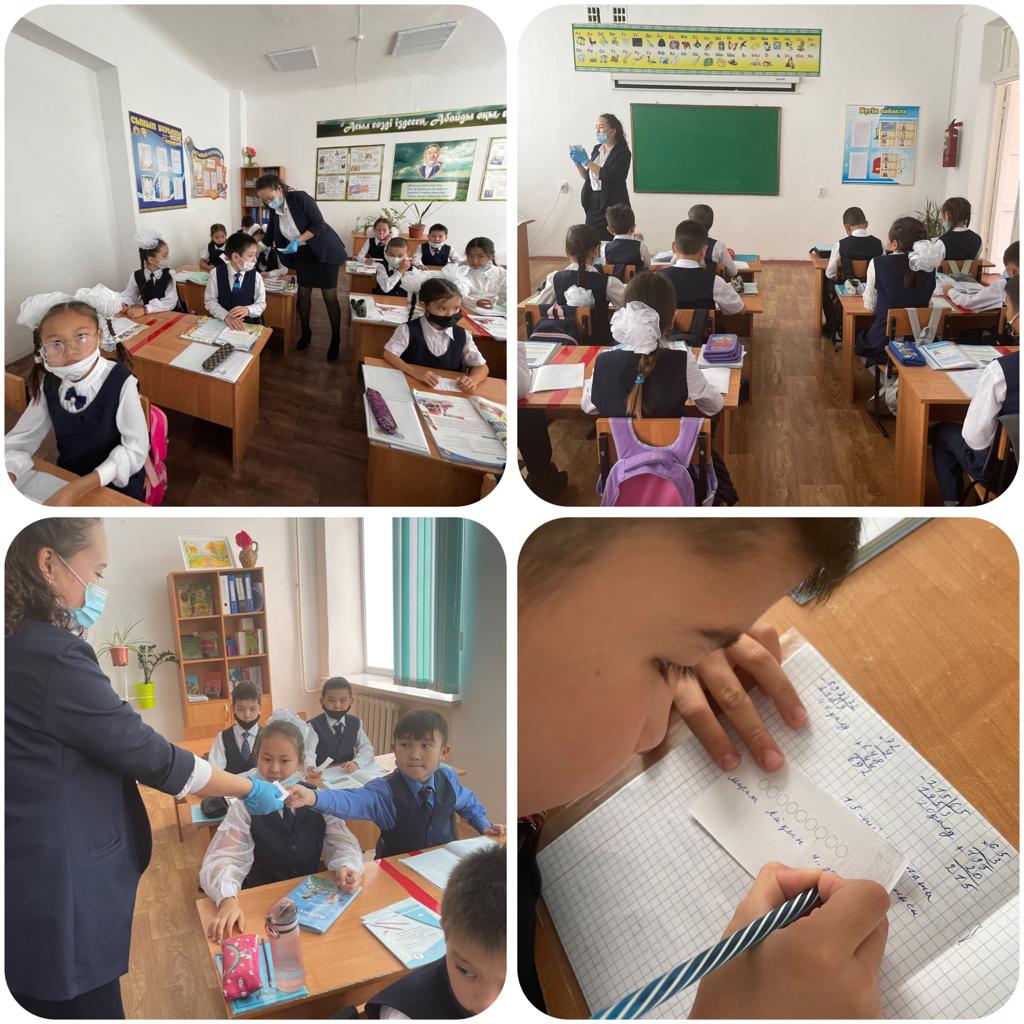 ,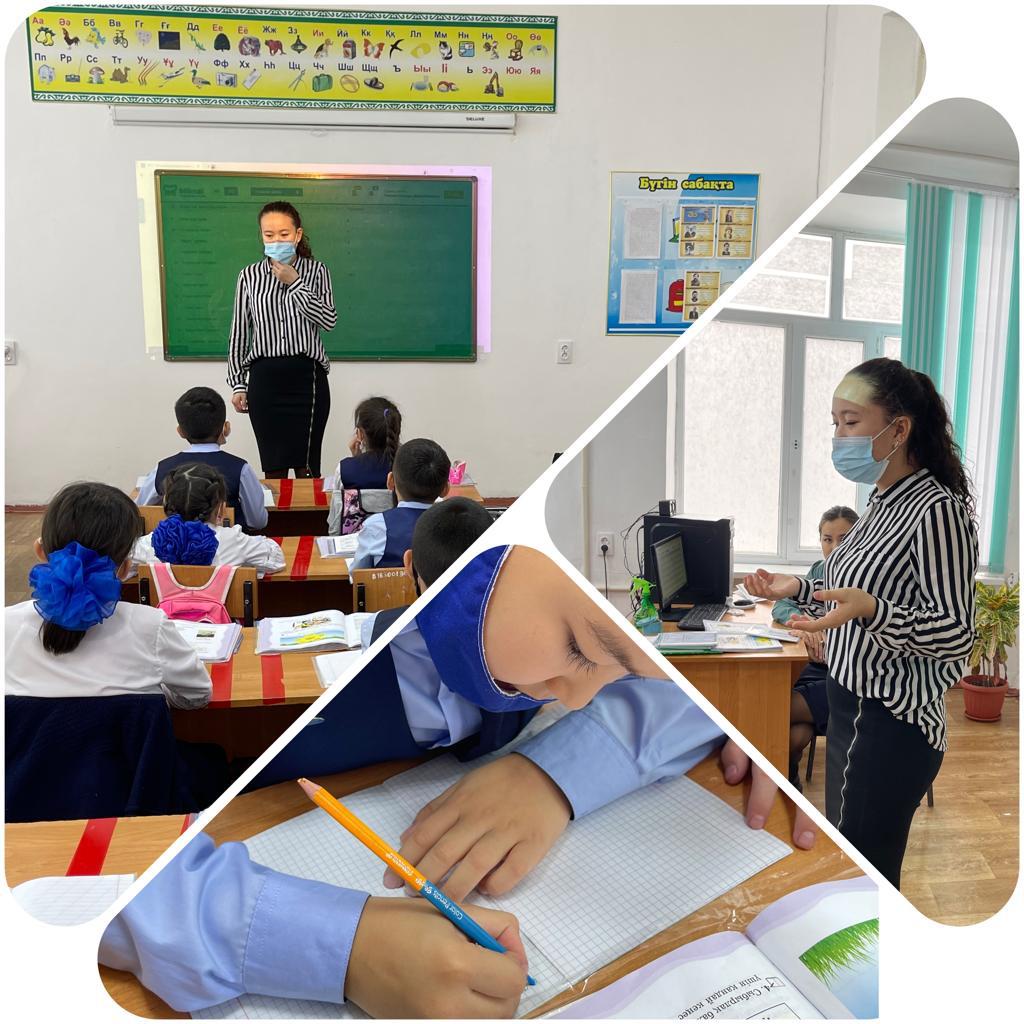 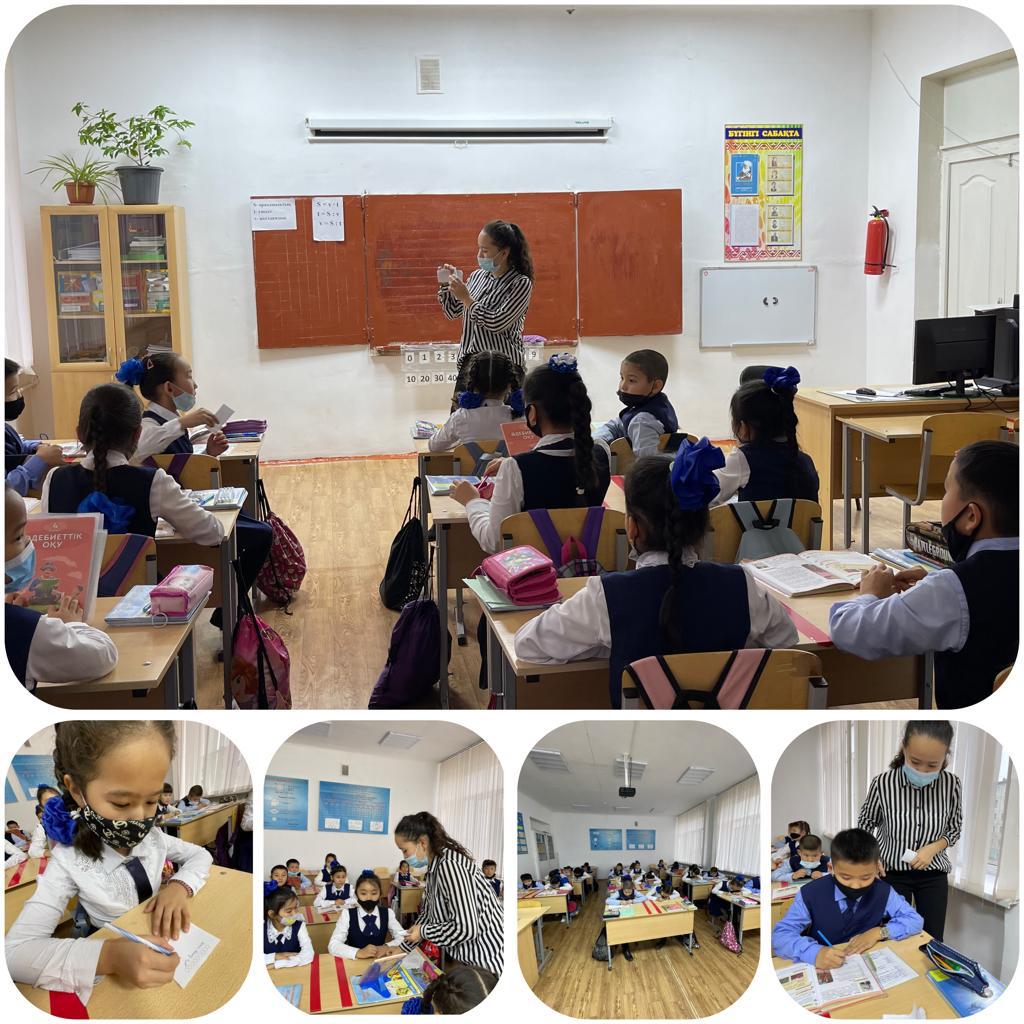 Мектеп психологы: С. Абеуова